PRÍLOHA C Poverenie k usporiadaniu akcie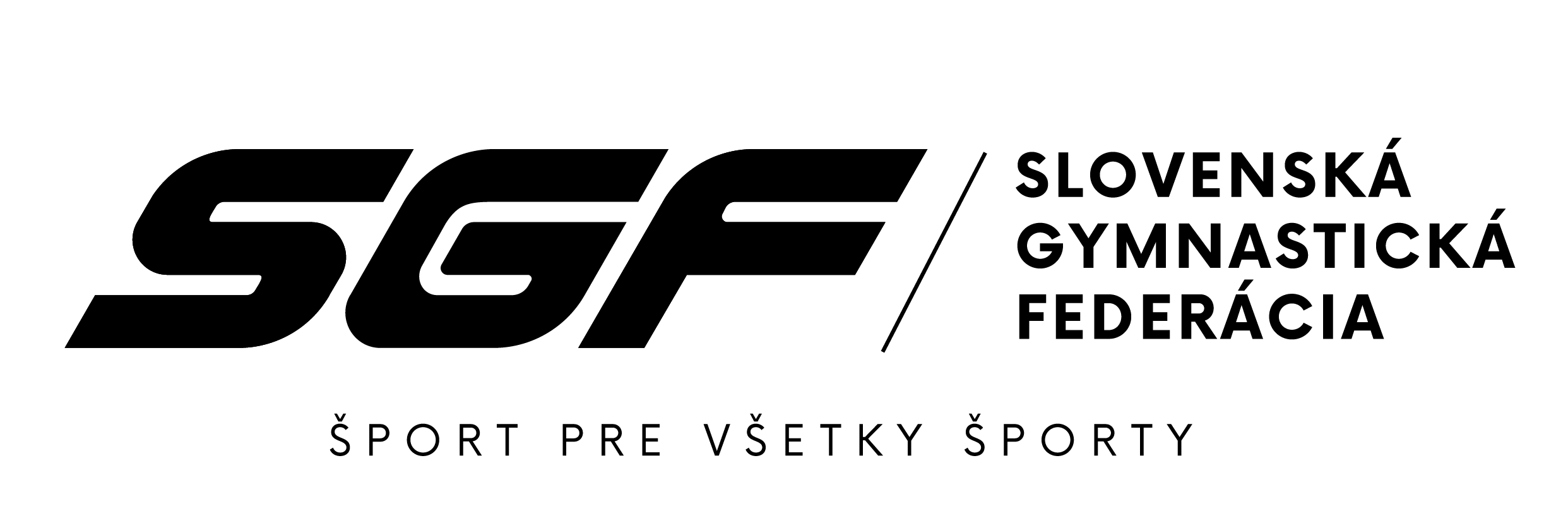 Poverenie k usporiadaniu akcieVyhlasovateľ súťaže:Slovenská gymnastická federácia, Junácka 6, 832 80 BratislavaIČO: 		00688321Zastúpená: 	Mgr. Ján Novák, prezidentaOrganizátor súťaže:Akcia:Organizačné a finančné zabezpečenie:Dňa:								Dňa:------------------------------------------------------                              	-----------------------------------------------   Organizátor                                                                                                 Prezident SGFKlubAdresa klubu:IČO:Číslo účtu v tvare IBANZastúpenýSekciaNázov súťažeDátumMiestoSúťažné a vekové kategóriePredpokladaný počet účastníkovKluby:Športovci:Tréneri:Rozhodcovia:Diváci:SGFKlub